MOÇÃO Nº           /2018Assunto: De congratulações à Equipe juvenil de handebol masculino pela conquista do ouro na cidade de Tietê e ao handebol masculino equipe adulto.Senhor Presidente:CONSIDERANDO que no último sábado, dia 03 a equipe Itatibense de handebol masculino, categoria juvenil, esteve na cidade de Tiete no Ginásio Municipal Oscar Luís Nicolau Camargo para disputa válida pela Liga de Handebol do Estado de São Paulo (LHESP), onde enfrentou e venceu o time de Jundiaí por 17 x 16, conquistando o título Série Prata da Liga, em um jogo emocionante.CONSIDERANDO que devido a prova do ENEM, alguns atletas da equipe de Itatiba não puderam participar da disputa indo para a final com um desfalque de 05 atletas, sendo 04 titulares absolutos do time. Jogaram pelo Itatiba Esporte Clube/Prefeitura de Itatiba – LUIZ FELIPE L. BAPTISTELLA, LISANDRO PIRES DA SILVA, LUIZ AUGUSTO P. MONTEIRO, MATHEUS VENDRAMIN CECON, GABRIEL MELO, NICOLAS SANFINS CECON, JOSÉ RICARDO B. CALDEIRA, PEDRO HENRIQUE M. CARDOSO, VINICIUS NARDI, GUILHERME S. MENDES, LUIZ HENRIQUE G. BATISTA, HEITOR B. MASSARO, YAGO VILAR CASTRO, FELIPE V. CARVALHO, EDUARDO BLESSA GONÇALVES.CONSIDERANDO já a equipe adulta de handebol entrou em quadra no domingo, dia 04, em Itapira e conquistou a medalha de bronze da Liga de Handebol do Estado de São Paulo (LHESP), vencendo, de virada, o time de Tietê por 29x25, já que no primeiro tempo o time adversário ganhava por 17x13.Nesses oito anos de participação, a equipe já se sagrou tetracampeã (2011/2013/2016/2017), conquistou uma medalha de prata (2015) e pela segunda vez medalha de bronze.Jogaram pelo Itatiba Esporte Clube/Prefeitura de Itatiba – DANIEL GAVA, RODRIGO LUCIANO, RAFAEL LIMA, VICTOR CAMPOS, LUIZ DO CARMO JR, LUIZ PICOLLI, EMÍDIO DE SOUZA JR, PEDRO PAULO, IGOR SANTANA, FABRÍZIO VOLONTE, JONATHAN TESCAROLLO DE LUCCA, JAIRO DE ALMEIDA JR.CONSIDERANDO o esforço dos nossos atletas, o empenho e dedicação nos treinos que fizeram com que estas chegassem ao resultado obtido, bem como à competência sob coordenação do técnico RENATO S. BELLO.APRESENTO à apreciação do Soberano Plenário, na forma regimental, uma MOÇÃO DE CONGRATULAÇÕES à Equipe juvenil de handebol masculino pela conquista do ouro na cidade de Tietê e ao handebol masculino equipe adulto pelo bronze na cidade de Itapira.Extensivo à coordenador e técnico da equipe RENATO S. BELLO.SALA DAS SESSÕES, 07 de novembro de 2018DEBORAH CASSIA OLIVEIRAVereadora PPS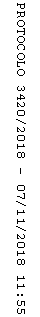 